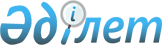 О реорганизации Республиканского государственного предприятия "Республиканское издательство "Рауан" Министерства культуры, информации и общественного согласия Республики КазахстанПостановление Правительства Республики Казахстан от 13 ноября 2000 года N 1701

      Правительство Республики Казахстан постановляет: 

      1. Реорганизовать Республиканское государственное предприятие на праве хозяйственного ведения "Республиканское издательство "Рауан" Министерства культуры, информации и общественного согласия Республики Казахстан путем преобразования его в открытое акционерное общество "Мектеп" (далее - ОАО "Мектеп") со 100-процентным государственным участием. 

      2. Комитету государственного имущества и приватизации Министерства финансов Республики Казахстан в установленном законодательством Республики Казахстан порядке: 

      1) при утверждении устава ОАО "Мектеп" основным предметом деятельности определить выпуск печатной продукции; 

      2) обеспечить государственную регистрацию ОАО "Мектеп"; 

      3) после государственной регистрации ОАО "Мектеп" передать его государственный пакет акций на правах владения и пользования Министерству культуры, информации и общественного согласия Республики Казахстан; 

      4) (исключен - N 1383 от 31.10.2001 г.) 

      5) принять иные меры по реализации настоящего постановления. <*> 

      Сноска. В пункт 2 внесены изменения - постановлением Правительства РК от 31 октября 2001 г. N 1383 P011383_  . 

      3. Внести в некоторые решения Правительства Республики Казахстан следующие изменения и дополнения: 

      1) в постановление Правительства Республики Казахстан от 12 апреля 1999 года N 405 P990405_  "О видах государственной собственности на государственные пакеты акций и государственные доли участия в организациях" (САПП Республики Казахстан, 1999 г., N 13, ст. 124): 

      в Перечне акционерных обществ и хозяйственных товариществ, государственные пакеты акций и доли которых отнесены к республиканской собственности, утвержденном указанным постановлением: 

      в разделе "г. Алматы": 

      в строках, порядковый номер 293, "293. ОАО "ИПК "Алатау" и 293-1 "293-1. ЗАО "Алматы-Болашак" цифры "293" и "293-1" заменить цифрами "123-27" и "123-28"; 

      дополнить строкой, порядковый номер 123-29, следующего содержания: 

      " 123-29. ОАО "Мектеп"; 

      2) (исключен) 

      3) в постановление Правительства Республики Казахстан от 27 мая 1999 года N 659 P990659_  "О передаче прав по владению и пользованию государственными пакетами акций и государственными долями в организациях, находящихся в республиканской собственности": 

      в Перечне государственных пакетов акций и государственных долей участия в организациях республиканской собственности, право владения и пользования которыми передается отраслевым министерствам и иным государственным органам, утвержденном указанным постановлением: 

      в разделе "Министерству культуры, информации и общественного согласия Республики Казахстан": 

      в строке, порядковый номер 224-1, "224-1. ОАО "ИПК "Алатау" цифру "224-1" заменить цифрой "224-3"; 

      дополнить строкой, порядковый номер 224-4, следующего содержания: 

      "224-4. ОАО "Мектеп". <*>       Сноска. В пункт 3 внесены изменения - постановлением Правительства РК от 26 ноября 2003 г. N 1180      4. Настоящее постановление вступает в силу со дня подписания.           Премьер-Министр 

  Республики Казахстан 
					© 2012. РГП на ПХВ «Институт законодательства и правовой информации Республики Казахстан» Министерства юстиции Республики Казахстан
				